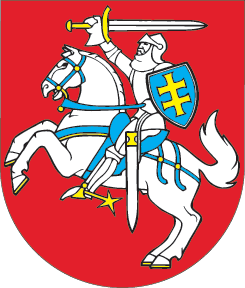 LIETUVOS RESPUBLIKOSDRAUDIMO ĮSTATYMO PAKEITIMO ĮSTATYMO 2 IR 3 STRAIPSNIŲ PAKEITIMOĮSTATYMAS2013 m. gruodžio 19 d. Nr. XII-719Vilnius(Žin., 2012, Nr. 127-6385)1 straipsnis. 2 straipsnio pakeitimasPakeisti 2 straipsnį ir jį išdėstyti taip:„2 straipsnis. Įstatymo įsigaliojimas Šis įstatymas, išskyrus 3 straipsnį, įsigalioja 2016 m. sausio 1 d.“2 straipsnis. 3 straipsnio pakeitimasPakeisti 3 straipsnį ir jį išdėstyti taip:„3 straipsnis. Pasiūlymas Lietuvos bankuiLietuvos bankas iki 2015 m. vasario 28 d. priima šio įstatymo įgyvendinamuosius teisės aktus.“Skelbiu šį Lietuvos Respublikos Seimo priimtą įstatymą. RESPUBLIKOS PREZIDENTĖ	DALIA GRYBAUSKAITĖ